KLAIPĖDOS RAJONO SAVIVALDYBĖS TARYBOS NARIO RAIMONDO SIMONAVIČIAUS 2019 METŲ VEIKLOS ATASKAITA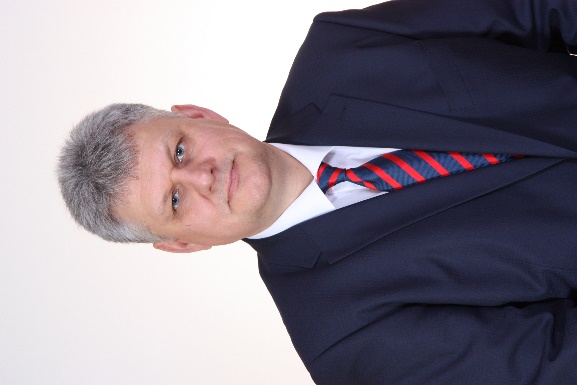 Klaipėdos rajono Savivaldybės tarybos nario mandatas man buvo suteiktas 2019 metų balandžio 15 d. Tai trečioji, mano, kaip savivaldybės tarybos nario kadencija.Nuo 2019-04-15 d. dirbu mišrioje frakcijoje, kartu su kolegomis Vaclovu Dačkausku, Česlovu Banevičiumi ir Rūta Cirtautaite.Esu Klaipėdos rajono savivaldybės švietimo, kultūros ir sporto komiteto narys. Nuo 2019-06-27 esu paskirtas Kontrolės komiteto pirmininku.Atlikdamas tarybos nario pareigas, visuomet stengiuosi veikti efektyviai ir skaidriai, todėl visuomet sprendimus priimu juos įvertinęs ir į juos įsigilinęs.Priimdamas sprendimus, kaip ir ankščiau, didžiulį dėmesį skiriu infrastruktūros problemoms, pėsčiųjų bei dviračių takų įrengimui, gyvenviečių plėtrai, ugdymo paslaugų kokybės prieinamumui, nes šios problemos, mano manymu yra aktualiausios.